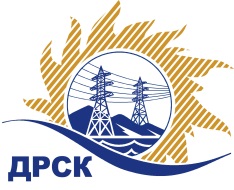 Акционерное Общество«Дальневосточная распределительная сетевая  компания»Протокол № 291/УКС-ВПЗаседания закупочной комиссии по выбору победителя по открытому  запросу цен на право заключения договора: «Мероприятия по строительству и реконструкции для технологического присоединения потребителя ПАО «Газпром» Благовещенского района (с. Верхнеблаговещенское) к сетям 10-0,4 кВ» закупка 2038 раздел 2.1.1. ГКПЗ 2018 г.СПОСОБ И ПРЕДМЕТ ЗАКУПКИ: Открытый запрос цен «Мероприятия по строительству и реконструкции для технологического присоединения потребителя ПАО «Газпром» Благовещенского района (с. Верхнеблаговещенское) к сетям 10-0,4 кВ» закупка 2038Планируемая стоимость лота в ГКПЗ АО «ДРСК» составляет: 6 035 486,30 руб. без учета НДС.ПРИСУТСТВОВАЛИ: члены постоянно действующей Закупочной комиссии АО «ДРСК» 1-го уровня.ВОПРОСЫ, ВЫНОСИМЫЕ НА РАССМОТРЕНИЕ ЗАКУПОЧНОЙ КОМИССИИ: Об утверждении цен поступивших заявок Участников.Об отклонении заявки участника ООО «Амурский завод металлических конструкций».Об отклонении заявки участника ООО  «СтройАльянс».О признании заявок соответствующими условиям Документации о закупкеОб итоговой ранжировке заявокО выборе победителя открытого запроса цен.РЕШИЛИ:ВОПРОС 1 «Об утверждении цен поступивших заявок Участников»Признать объем полученной информации достаточным для принятия решения.Принять цены, полученные на процедуре вскрытия конвертов с заявками участников.ВОПРОС 2 «Об отклонении заявки участника ООО «Амурский завод металлических конструкций»Отклонить заявку Участника ООО «Амурский завод металлических конструкций» (ИНН/КПП 2801188870/280101001 ОГРН 1132801008251) от дальнейшего рассмотрения на основании п. 2.4.2.4. «а, б, в» Документации о закупке и п. 7.6, 7.7, 7.8, 7.9 Технического задания    ВОПРОС 3 «Об отклонении заявки участника ООО «СтройАльянс»Отклонить заявку Участника ООО «СтройАльянс» (ИНН/КПП 2801171562/280101001 ОГРН 1122801003819) от дальнейшего рассмотрения на основании п. 2.4.2.4. «а, б, в» Документации о закупке и п. 7.9 Технического задания     ВОПРОС 4 «О признании заявок соответствующими условиям Документации о закупке» Признать заявки ООО «ГИДРОЭЛЕКТРОМОНТАЖ» (ИНН/КПП 2801035778/280101001 ОГРН 1022800513669), ООО «ЭК «Светотехника» (ИНН/КПП 2801193968/280101001 ОГРН 1142801002167), ООО «ЭНЕРГОСТРОЙ» (ИНН/КПП 2801163836/280101001 ОГРН 1112801006196), ООО «Амурсельэнергосетьстрой» (ИНН/КПП 2801063599/280101001ОГРН 1022800527826) соответствующими условиям Документации о закупке и принять их к дальнейшему рассмотрению.ВОПРОС 5 «Об итоговой ранжировке заявок»Утвердить итоговую ранжировку заявок:ВОПРОС 6  «О выборе победителя открытого запроса цен»Признать победителем открытого запроса цен «Мероприятия по строительству и реконструкции для технологического присоединения потребителя ПАО «Газпром» Благовещенского района (с. Верхнеблаговещенское) к сетям 10-0,4 кВ» участника, занявшего первое место в итоговой ранжировке по степени предпочтительности для заказчика: ООО «Амурсельэнергосетьстрой» (ИНН/КПП 2801063599/280101001 ОГРН 1022800527826): на условиях: Цена: 4 400 000,00 руб.  без учета НДС (5 192 000,00 руб. с учетом НДС). Срок выполнения работ: с момента заключения договора по 25 мая 2018 г. Условия оплаты: в течении 30 (тридцати) дней, следующих за месяцем, в котором выполнены работы, после подписания справки о стоимости выполненных работ КС-3. Гарантийные обязательства: гарантия на своевременное и качественное выполнения работ, а также на устранения дефектов, возникших по вине Подрядчика, составляет 60 месяцев со дня подписания акта сдачи приемки. Гарантия на материалы и оборудование, поставляемые Подрядчиком не менее 60 месяцев.Исп. Ирдуганова И.Н.397-147irduganova-in@drsk.ru Благовещенск ЕИС № 31806189420 (МСП)«10»  апреля  2018 г.№ п/пНаименование участникаЗаявка без НДСЗаявка с НДССтавка НДС1Общество с ограниченной ответственностью "ГИДРОЭЛЕКТРОМОНТАЖ" 
ИНН/КПП 2801035778/280101001 
ОГРН 10228005136696 035 486.307 121 873.8318%2Общество с ограниченной ответственностью "ЭК "Светотехника" 
ИНН/КПП 2801193968/280101001 
ОГРН 11428010021676 035 486.007 121 873.4818%3Общество с ограниченной ответственностью "СтройАльянс" 
ИНН/КПП 2801171562/280101001 
ОГРН 11228010038196 035 486.307 121 873.8318%4Общество с ограниченной ответственностью "Амурский завод металлических конструкций" 
ИНН/КПП 2801188870/280101001 
ОГРН 11328010082514 593 615.705 420 466.5318%5Общество с ограниченной ответственностью "ЭНЕРГОСТРОЙ" 
ИНН/КПП 2801163836/280101001 
ОГРН 11128010061964 440 000.005 239 200.0018%6Общество с ограниченной ответственностью "Амурсельэнергосетьстрой" 
ИНН/КПП 2801063599/280101001 
ОГРН 10228005278264 400 000.005 192 000.0018%Основания для отклоненияВ заявке участника отсутствуют:- Документы, подтверждающие наличие необходимых транспортных средств для выполнения работ, что не соответствует п. 7.6 технического задания.- Документы, подтверждающие наличие аккредитованной электротехнической лаборатории, что не соответствует п. 7.7 технического задания.- Документы, подтверждающие квалификацию кадрового состава, что не соответствует п. 7.8 технического задания.- Сметные расчеты, что не соответствует п. 7.9 технического задания-Копия обязательной бухгалтерской (финансовой) отчетности за последний завершенный финансовый год – копию бухгалтерского баланса с отметкой налогового органа о приеме или, в случае представления отчетности в налоговую инспекцию в электронном виде, с приложением квитанции о приеме, что не соответствует п. 2.2.6.1 «з» документации и закупкеОснования для отклоненияВ заявке участника отсутствуют:- Сметные расчеты, что не соответствует п. 7.9 технического заданияМесто в итоговой ранжировкеНаименование участника и его адресЦена заявки на участие в закупке, руб. без учета НДСПрименение приоритета в соответствии с 925-ПП1 местоОбщество с ограниченной ответственностью "Амурсельэнергосетьстрой" 
ИНН/КПП 2801063599/280101001 
ОГРН 10228005278264 400 000.00нет2 местоОбщество с ограниченной ответственностью "ЭНЕРГОСТРОЙ" 
ИНН/КПП 2801163836/280101001 
ОГРН 11128010061964 440 000.00нет    3 местоОбщество с ограниченной ответственностью "ЭК "Светотехника" 
ИНН/КПП 2801193968/280101001 
ОГРН 11428010021676 035 486.00нет4 местоОбщество с ограниченной ответственностью "ГИДРОЭЛЕКТРОМОНТАЖ" 
ИНН/КПП 2801035778/280101001 
ОГРН 10228005136696 035 486.30нетСекретарь Закупочной комиссии: Елисеева М.Г. _____________________________